BABFERTIGSTELLUNGSANZEIGEBABFERTIGSTELLUNGSANZEIGEBABFERTIGSTELLUNGSANZEIGEBABFERTIGSTELLUNGSANZEIGEBABFERTIGSTELLUNGSANZEIGEBABFERTIGSTELLUNGSANZEIGEBABFERTIGSTELLUNGSANZEIGEBABFERTIGSTELLUNGSANZEIGERaum für amtliche Vermerke – nicht vom Antragsteller auszufüllen!Raum für amtliche Vermerke – nicht vom Antragsteller auszufüllen!Raum für amtliche Vermerke – nicht vom Antragsteller auszufüllen!Raum für amtliche Vermerke – nicht vom Antragsteller auszufüllen!ANTRAGSTELLERHerr/Frau/Firma	:      Familienname	:      	Vorname	:      	Adresse	:      	PLZ / Ort	:      	e-mail	:      	Tel.-Nr.	:      	ANTRAGSTELLERHerr/Frau/Firma	:      Familienname	:      	Vorname	:      	Adresse	:      	PLZ / Ort	:      	e-mail	:      	Tel.-Nr.	:      	ANTRAGSTELLERHerr/Frau/Firma	:      Familienname	:      	Vorname	:      	Adresse	:      	PLZ / Ort	:      	e-mail	:      	Tel.-Nr.	:      	ANTRAGSTELLERHerr/Frau/Firma	:      Familienname	:      	Vorname	:      	Adresse	:      	PLZ / Ort	:      	e-mail	:      	Tel.-Nr.	:      	ANTRAGSTELLERHerr/Frau/Firma	:      Familienname	:      	Vorname	:      	Adresse	:      	PLZ / Ort	:      	e-mail	:      	Tel.-Nr.	:      	ANTRAGSTELLERHerr/Frau/Firma	:      Familienname	:      	Vorname	:      	Adresse	:      	PLZ / Ort	:      	e-mail	:      	Tel.-Nr.	:      	ANTRAGSTELLERHerr/Frau/Firma	:      Familienname	:      	Vorname	:      	Adresse	:      	PLZ / Ort	:      	e-mail	:      	Tel.-Nr.	:      	ANTRAGSTELLERHerr/Frau/Firma	:      Familienname	:      	Vorname	:      	Adresse	:      	PLZ / Ort	:      	e-mail	:      	Tel.-Nr.	:      	Raum für amtliche Vermerke – nicht vom Antragsteller auszufüllen!Raum für amtliche Vermerke – nicht vom Antragsteller auszufüllen!ANTRAGSTELLERHerr/Frau/Firma	:      Familienname	:      	Vorname	:      	Adresse	:      	PLZ / Ort	:      	e-mail	:      	Tel.-Nr.	:      	ANTRAGSTELLERHerr/Frau/Firma	:      Familienname	:      	Vorname	:      	Adresse	:      	PLZ / Ort	:      	e-mail	:      	Tel.-Nr.	:      	ANTRAGSTELLERHerr/Frau/Firma	:      Familienname	:      	Vorname	:      	Adresse	:      	PLZ / Ort	:      	e-mail	:      	Tel.-Nr.	:      	ANTRAGSTELLERHerr/Frau/Firma	:      Familienname	:      	Vorname	:      	Adresse	:      	PLZ / Ort	:      	e-mail	:      	Tel.-Nr.	:      	ANTRAGSTELLERHerr/Frau/Firma	:      Familienname	:      	Vorname	:      	Adresse	:      	PLZ / Ort	:      	e-mail	:      	Tel.-Nr.	:      	ANTRAGSTELLERHerr/Frau/Firma	:      Familienname	:      	Vorname	:      	Adresse	:      	PLZ / Ort	:      	e-mail	:      	Tel.-Nr.	:      	ANTRAGSTELLERHerr/Frau/Firma	:      Familienname	:      	Vorname	:      	Adresse	:      	PLZ / Ort	:      	e-mail	:      	Tel.-Nr.	:      	ANTRAGSTELLERHerr/Frau/Firma	:      Familienname	:      	Vorname	:      	Adresse	:      	PLZ / Ort	:      	e-mail	:      	Tel.-Nr.	:      	GZ: 	ANTRAGSTELLERHerr/Frau/Firma	:      Familienname	:      	Vorname	:      	Adresse	:      	PLZ / Ort	:      	e-mail	:      	Tel.-Nr.	:      	ANTRAGSTELLERHerr/Frau/Firma	:      Familienname	:      	Vorname	:      	Adresse	:      	PLZ / Ort	:      	e-mail	:      	Tel.-Nr.	:      	ANTRAGSTELLERHerr/Frau/Firma	:      Familienname	:      	Vorname	:      	Adresse	:      	PLZ / Ort	:      	e-mail	:      	Tel.-Nr.	:      	ANTRAGSTELLERHerr/Frau/Firma	:      Familienname	:      	Vorname	:      	Adresse	:      	PLZ / Ort	:      	e-mail	:      	Tel.-Nr.	:      	ANTRAGSTELLERHerr/Frau/Firma	:      Familienname	:      	Vorname	:      	Adresse	:      	PLZ / Ort	:      	e-mail	:      	Tel.-Nr.	:      	ANTRAGSTELLERHerr/Frau/Firma	:      Familienname	:      	Vorname	:      	Adresse	:      	PLZ / Ort	:      	e-mail	:      	Tel.-Nr.	:      	ANTRAGSTELLERHerr/Frau/Firma	:      Familienname	:      	Vorname	:      	Adresse	:      	PLZ / Ort	:      	e-mail	:      	Tel.-Nr.	:      	ANTRAGSTELLERHerr/Frau/Firma	:      Familienname	:      	Vorname	:      	Adresse	:      	PLZ / Ort	:      	e-mail	:      	Tel.-Nr.	:      	An dieAbteilung: 3Hauptplatz 392100 KorneuburgTel.: 02262 / 770 / DWFax: 02262 / 770 / 115 DWe-mail: bauamt@korneuburg.gv.atAn dieAbteilung: 3Hauptplatz 392100 KorneuburgTel.: 02262 / 770 / DWFax: 02262 / 770 / 115 DWe-mail: bauamt@korneuburg.gv.atANTRAGSTELLERHerr/Frau/Firma	:      Familienname	:      	Vorname	:      	Adresse	:      	PLZ / Ort	:      	e-mail	:      	Tel.-Nr.	:      	ANTRAGSTELLERHerr/Frau/Firma	:      Familienname	:      	Vorname	:      	Adresse	:      	PLZ / Ort	:      	e-mail	:      	Tel.-Nr.	:      	ANTRAGSTELLERHerr/Frau/Firma	:      Familienname	:      	Vorname	:      	Adresse	:      	PLZ / Ort	:      	e-mail	:      	Tel.-Nr.	:      	ANTRAGSTELLERHerr/Frau/Firma	:      Familienname	:      	Vorname	:      	Adresse	:      	PLZ / Ort	:      	e-mail	:      	Tel.-Nr.	:      	ANTRAGSTELLERHerr/Frau/Firma	:      Familienname	:      	Vorname	:      	Adresse	:      	PLZ / Ort	:      	e-mail	:      	Tel.-Nr.	:      	ANTRAGSTELLERHerr/Frau/Firma	:      Familienname	:      	Vorname	:      	Adresse	:      	PLZ / Ort	:      	e-mail	:      	Tel.-Nr.	:      	ANTRAGSTELLERHerr/Frau/Firma	:      Familienname	:      	Vorname	:      	Adresse	:      	PLZ / Ort	:      	e-mail	:      	Tel.-Nr.	:      	ANTRAGSTELLERHerr/Frau/Firma	:      Familienname	:      	Vorname	:      	Adresse	:      	PLZ / Ort	:      	e-mail	:      	Tel.-Nr.	:      	An dieAbteilung: 3Hauptplatz 392100 KorneuburgTel.: 02262 / 770 / DWFax: 02262 / 770 / 115 DWe-mail: bauamt@korneuburg.gv.atAn dieAbteilung: 3Hauptplatz 392100 KorneuburgTel.: 02262 / 770 / DWFax: 02262 / 770 / 115 DWe-mail: bauamt@korneuburg.gv.at ~ ~ ~ ~ ~ ~ ~ ~ ~ ~ ~ ~ ~ ~ ~ ~ ~ ~ ~ ~ ~ ~ ~ ~ ~ ~ ~ ~ ~ ~ ~ ~ ~          ~ ~ ~ ~ ~ ~ ~ ~ ~ ~ ~ ~ ~ ~ ~ ~ ~ ~ ~ ~ ~ ~ ~ ~ ~ ~ ~ ~ ~ ~ ~ ~ ~ ~ ~ ~ ~ ~ ~ ~ ~ ~ ~ ~ ~ ~ ~ ~ ~ ~ ~ ~ ~ ~ ~ ~ ~ ~ ~          ~ ~ ~ ~ ~ ~ ~ ~ ~ ~ ~ ~ ~ ~ ~ ~ ~ ~ ~ ~ ~ ~ ~ ~ ~ ~ ~ ~ ~ ~ ~ ~ ~ ~ ~ ~ ~ ~ ~ ~ ~ ~ ~ ~ ~ ~ ~ ~ ~ ~ ~ ~ ~ ~ ~ ~ ~ ~ ~          ~ ~ ~ ~ ~ ~ ~ ~ ~ ~ ~ ~ ~ ~ ~ ~ ~ ~ ~ ~ ~ ~ ~ ~ ~ ~ ~ ~ ~ ~ ~ ~ ~ ~ ~ ~ ~ ~ ~ ~ ~ ~ ~ ~ ~ ~ ~ ~ ~ ~ ~ ~ ~ ~ ~ ~ ~ ~ ~          ~ ~ ~ ~ ~ ~ ~ ~ ~ ~ ~ ~ ~ ~ ~ ~ ~ ~ ~ ~ ~ ~ ~ ~ ~ ~ ~ ~ ~ ~ ~ ~ ~ ~ ~ ~ ~ ~ ~ ~ ~ ~ ~ ~ ~ ~ ~ ~ ~ ~ ~ ~ ~ ~ ~ ~ ~ ~ ~          ~ ~ ~ ~ ~ ~ ~ ~ ~ ~ ~ ~ ~ ~ ~ ~ ~ ~ ~ ~ ~ ~ ~ ~ ~ ~ ~ ~ ~ ~ ~ ~ ~ ~ ~ ~ ~ ~ ~ ~ ~ ~ ~ ~ ~ ~ ~ ~ ~ ~ ~ ~ ~ ~ ~ ~ ~ ~ ~          ~ ~ ~ ~ ~ ~ ~ ~ ~ ~ ~ ~ ~ ~ ~ ~ ~ ~ ~ ~ ~ ~ ~ ~ ~ ~ ~ ~ ~ ~ ~ ~ ~ ~ ~ ~ ~ ~ ~ ~ ~ ~ ~ ~ ~ ~ ~ ~ ~ ~ ~ ~ ~ ~ ~ ~ ~ ~ ~          ~ ~ ~ ~ ~ ~ ~ ~ ~ ~ ~ ~ ~ ~ ~ ~ ~ ~ ~ ~ ~ ~ ~ ~ ~ ~ ~ ~ ~ ~ ~ ~ ~ ~ ~ ~ ~ ~ ~ ~ ~ ~ ~ ~ ~ ~ ~ ~ ~ ~ ~ ~ ~ ~ ~ ~ ~ ~ ~          ~ ~ ~ ~ ~ ~ ~ ~ ~ ~ ~ ~ ~ ~ ~ ~ ~ ~ ~ ~ ~ ~ ~ ~ ~ ~ ~ ~ ~ ~ ~ ~ ~ ~ ~ ~ ~ ~ ~ ~ ~ ~ ~ ~ ~ ~ ~ ~ ~ ~ ~ ~ ~ ~ ~ ~ ~ ~ ~          ~ ~ ~ ~ ~ ~ ~ ~ ~ ~ ~ ~ ~ ~ ~ ~ ~ ~ ~ ~ ~ ~ ~ ~ ~ ~ ~ ~ ~ ~ ~ ~ ~ ~ ~ ~ ~ ~ ~ ~ ~ ~ ~ ~ ~ ~ ~ ~ ~ ~ ~ ~ ~ ~ ~ ~ ~ ~ ~          ~ ~ ~ ~ ~ ~ ~ ~ ~ ~ ~ ~ ~ ~ ~ ~ ~ ~ ~ ~ ~ ~ ~ ~ ~ ~ ~ ~ ~ ~ ~ ~ ~ ~ ~ ~ ~ ~ ~ ~ ~ ~ ~ ~ ~ ~ ~ ~ ~ ~ ~ ~ ~ ~ ~ ~ ~ ~ ~          ~ ~ ~ ~ ~ ~ ~ ~ ~ ~ ~ ~ ~ ~ ~ ~ ~ ~ ~ ~ ~ ~ ~ ~ ~ ~ ~ ~ ~ ~ ~ ~ ~ ~ ~ ~ ~ ~ ~ ~ ~ ~ ~ ~ ~ ~ ~ ~ ~ ~ ~ ~ ~ ~ ~ ~ ~ ~ ~          ~ ~ ~ ~ ~ ~ ~ ~ ~ ~ ~ ~ ~ ~ ~ ~ ~ ~ ~ ~ ~ ~ ~ ~ ~ ~Ich (Wir) bringe(n) zur Anzeige, dass mit dem Bescheid vom      	  Ich (Wir) bringe(n) zur Anzeige, dass mit dem Bescheid vom      	  Ich (Wir) bringe(n) zur Anzeige, dass mit dem Bescheid vom      	  Ich (Wir) bringe(n) zur Anzeige, dass mit dem Bescheid vom      	  Ich (Wir) bringe(n) zur Anzeige, dass mit dem Bescheid vom      	  Ich (Wir) bringe(n) zur Anzeige, dass mit dem Bescheid vom      	  Ich (Wir) bringe(n) zur Anzeige, dass mit dem Bescheid vom      	  Ich (Wir) bringe(n) zur Anzeige, dass mit dem Bescheid vom      	  Ich (Wir) bringe(n) zur Anzeige, dass mit dem Bescheid vom      	  Ich (Wir) bringe(n) zur Anzeige, dass mit dem Bescheid vom      	  Ich (Wir) bringe(n) zur Anzeige, dass mit dem Bescheid vom      	  Ich (Wir) bringe(n) zur Anzeige, dass mit dem Bescheid vom      	  mit dem Aktenzeichen       ______________________ das bewilligte Bauvorhaben in 2100 Korneuburg,       _______________________ Grundstück Nr.:       _______  EZ:       ________mit dem Aktenzeichen       ______________________ das bewilligte Bauvorhaben in 2100 Korneuburg,       _______________________ Grundstück Nr.:       _______  EZ:       ________mit dem Aktenzeichen       ______________________ das bewilligte Bauvorhaben in 2100 Korneuburg,       _______________________ Grundstück Nr.:       _______  EZ:       ________mit dem Aktenzeichen       ______________________ das bewilligte Bauvorhaben in 2100 Korneuburg,       _______________________ Grundstück Nr.:       _______  EZ:       ________mit dem Aktenzeichen       ______________________ das bewilligte Bauvorhaben in 2100 Korneuburg,       _______________________ Grundstück Nr.:       _______  EZ:       ________mit dem Aktenzeichen       ______________________ das bewilligte Bauvorhaben in 2100 Korneuburg,       _______________________ Grundstück Nr.:       _______  EZ:       ________mit dem Aktenzeichen       ______________________ das bewilligte Bauvorhaben in 2100 Korneuburg,       _______________________ Grundstück Nr.:       _______  EZ:       ________mit dem Aktenzeichen       ______________________ das bewilligte Bauvorhaben in 2100 Korneuburg,       _______________________ Grundstück Nr.:       _______  EZ:       ________mit dem Aktenzeichen       ______________________ das bewilligte Bauvorhaben in 2100 Korneuburg,       _______________________ Grundstück Nr.:       _______  EZ:       ________mit dem Aktenzeichen       ______________________ das bewilligte Bauvorhaben in 2100 Korneuburg,       _______________________ Grundstück Nr.:       _______  EZ:       ________mit dem Aktenzeichen       ______________________ das bewilligte Bauvorhaben in 2100 Korneuburg,       _______________________ Grundstück Nr.:       _______  EZ:       ________mit dem Aktenzeichen       ______________________ das bewilligte Bauvorhaben in 2100 Korneuburg,       _______________________ Grundstück Nr.:       _______  EZ:       ________zur Gänze (zum Teil) fertiggestellt ist.zur Gänze (zum Teil) fertiggestellt ist.zur Gänze (zum Teil) fertiggestellt ist.zur Gänze (zum Teil) fertiggestellt ist.zur Gänze (zum Teil) fertiggestellt ist.zur Gänze (zum Teil) fertiggestellt ist.zur Gänze (zum Teil) fertiggestellt ist.zur Gänze (zum Teil) fertiggestellt ist.zur Gänze (zum Teil) fertiggestellt ist.zur Gänze (zum Teil) fertiggestellt ist.zur Gänze (zum Teil) fertiggestellt ist.zur Gänze (zum Teil) fertiggestellt ist.An die Kanalisation angeschlossen sind:An die Kanalisation angeschlossen sind:An die Kanalisation angeschlossen sind:An die Kanalisation angeschlossen sind:An die Kanalisation angeschlossen sind:An die Kanalisation angeschlossen sind:An die Kanalisation angeschlossen sind:An die Kanalisation angeschlossen sind:An die Kanalisation angeschlossen sind:An die Kanalisation angeschlossen sind:An die Kanalisation angeschlossen sind:An die Kanalisation angeschlossen sind:KellerKellerKellerKellerKellerKellerKellerKellerKellerKellerErdgeschossErdgeschossErdgeschossErdgeschossErdgeschossErdgeschossErdgeschossErdgeschossErdgeschossErdgeschoss   Obergeschoss   Obergeschoss   Obergeschoss   Obergeschoss   Obergeschoss   Obergeschoss   Obergeschoss   Obergeschoss   Obergeschoss   ObergeschossWeitere (zutreffendes bitte ankreuzen)(zutreffendes bitte ankreuzen)(zutreffendes bitte ankreuzen)(zutreffendes bitte ankreuzen)(zutreffendes bitte ankreuzen)Beilagen:Beilagen:Beilagen:Beilagen:Bauführerbescheinigung(en)Bauführerbescheinigung(en)Bauführerbescheinigung(en)Bauführerbescheinigung(en)Bauführerbescheinigung(en)Beilagen:Beilagen:Beilagen:Beilagen:Alle Atteste gemäß BaubewilligungsbescheidAlle Atteste gemäß BaubewilligungsbescheidAlle Atteste gemäß BaubewilligungsbescheidAlle Atteste gemäß BaubewilligungsbescheidAlle Atteste gemäß BaubewilligungsbescheidBeilagen:Beilagen:Beilagen:Beilagen:Lageplan 2-fach (nur bei Neu- und Zubauten)Lageplan 2-fach (nur bei Neu- und Zubauten)Lageplan 2-fach (nur bei Neu- und Zubauten)Lageplan 2-fach (nur bei Neu- und Zubauten)Lageplan 2-fach (nur bei Neu- und Zubauten)Beilagen:Beilagen:Beilagen:Beilagen:Bestandsplan 2-fach (bei anzeigepflichtigen Abweichungen)Bestandsplan 2-fach (bei anzeigepflichtigen Abweichungen)Bestandsplan 2-fach (bei anzeigepflichtigen Abweichungen)Bestandsplan 2-fach (bei anzeigepflichtigen Abweichungen)Bestandsplan 2-fach (bei anzeigepflichtigen Abweichungen)            Ort            Ort            Ort            Ort            Ort            Datum            Unterschrift des Konsenswerbers            Unterschrift des Konsenswerbers            Unterschrift des Konsenswerbers            Unterschrift des Konsenswerbers            Unterschrift des Konsenswerbers            Unterschrift des Konsenswerbers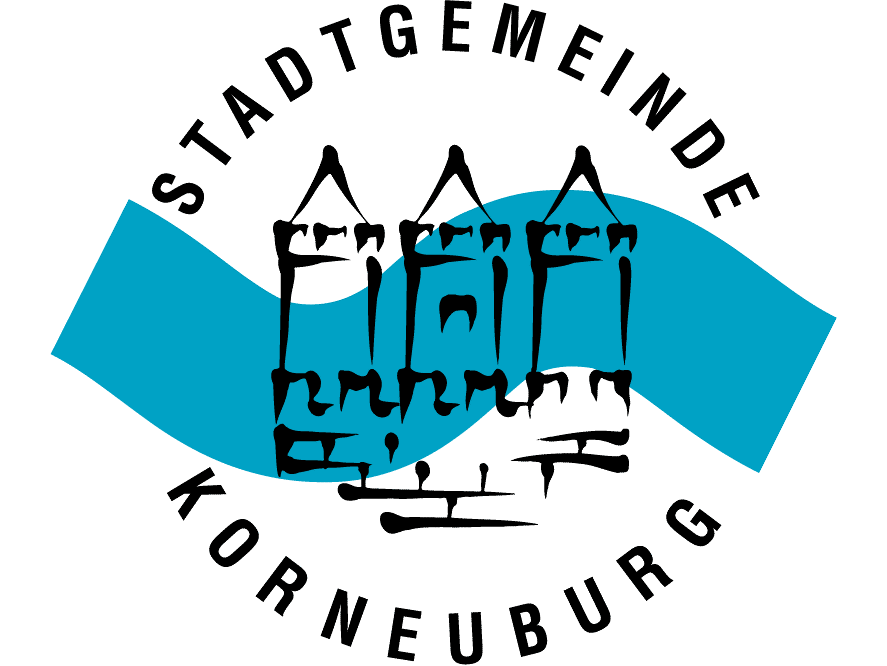 